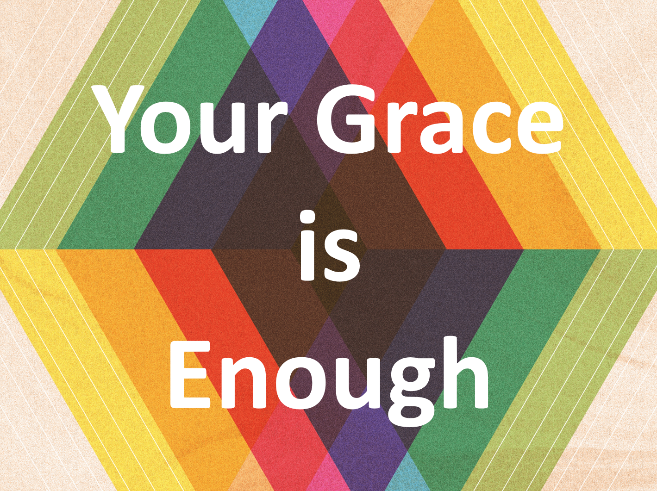 Bethany’s Teaching Plan for April 2021April 4 – Easter Sunday	Scripture:	Mark 16:1-8, John 1:14, Matthew 9:11-13, Luke 32:32-43	Message:	Your Grace is Enough, part 1: Unfair EasterApril 11	Scripture:	Matthew 20:1-16	Message:	Your Grace is Enough, part 2: Everyone InvitedApril 18			Scripture:	Matthew 7:3-5, Romans 5:8 	Message:	Your Grace is Enough, part3: Give it Away April 25	Scripture:	Romans 8:28	Message:	RESTART:  part 1 – Next Time Better Than Last Time